中华全国总工会工会法人网上登记平台用户操作手册系统访问打开浏览器，输入访问地址：http://wsdj.acftu.org:8080/product/real.jsp即可访问到《中华全国总工会-工会法人网上登记平台》系统。用户注册新用户点击页面上的注册按钮进行注册（已有账户跳过此步骤），如下图所示：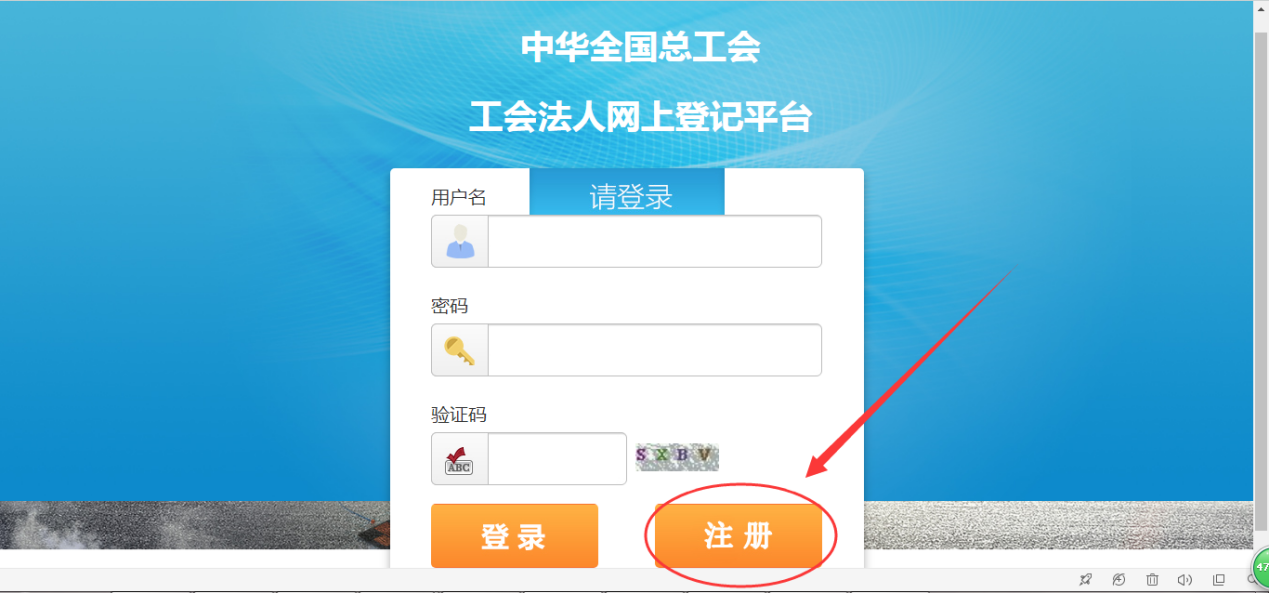 在注册页面按要求填写信息后，点击下方注册按钮完成注册，如下图所示：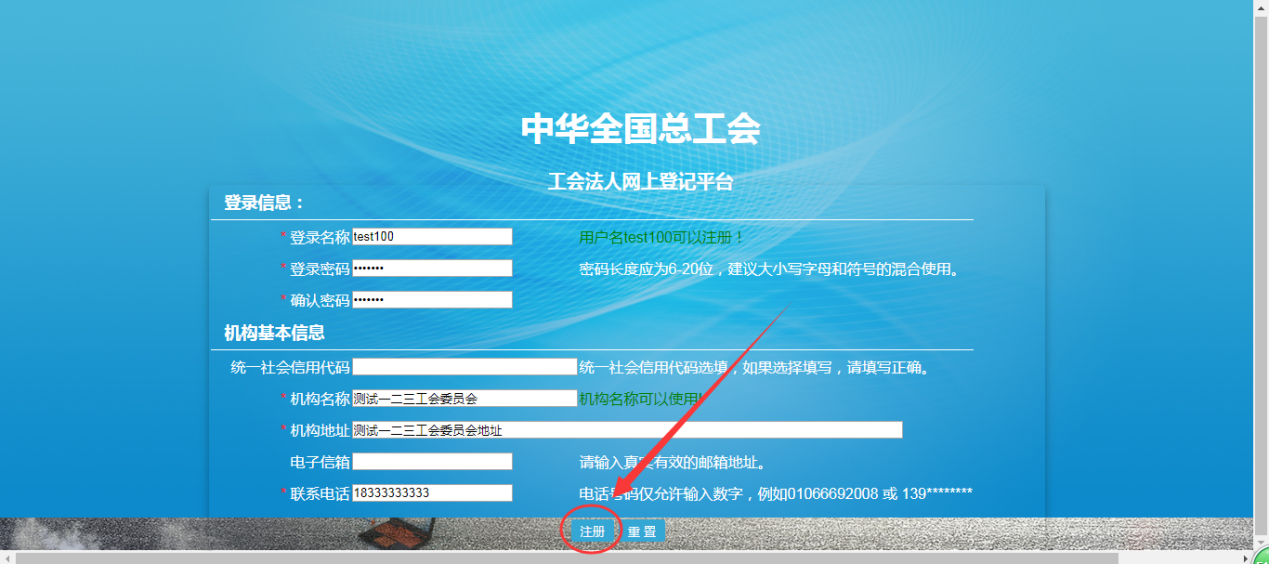 注册成功会3秒后自动跳转到登录页面，输入已有的用户名和密码以及验证码，点击登录按钮(用户名及密码输入正确才可以成功登录)，如下图所示：    注意：统一社会信用代码区分大小写（填错不能修改）；登录名称尽量用单位首字母加数字组合（否则容易产生重复名称影响注册）。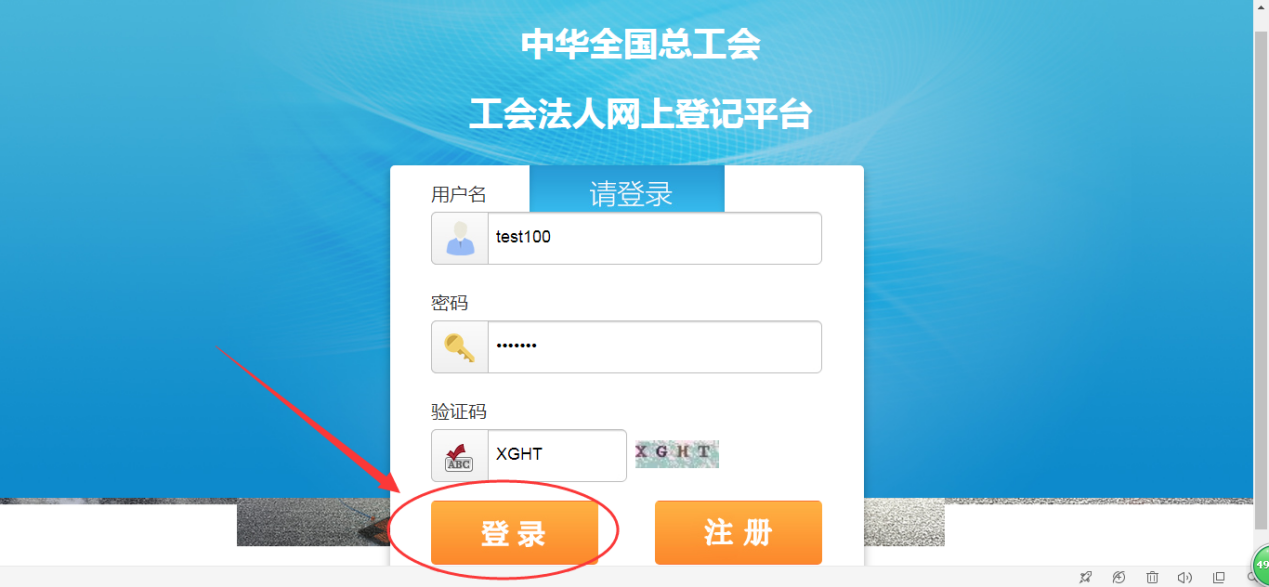 登录成功后，会跳转到首页页面，如下图所示：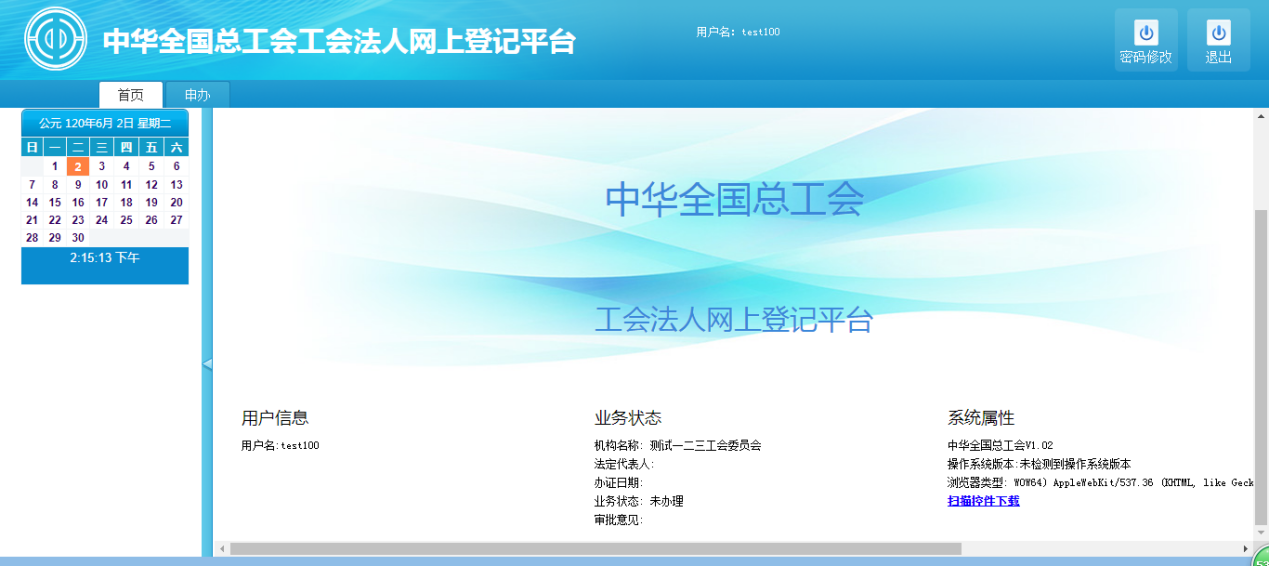 点击首页右下角的“扫描控件下载”按钮，下载扫描控件，如下图所示：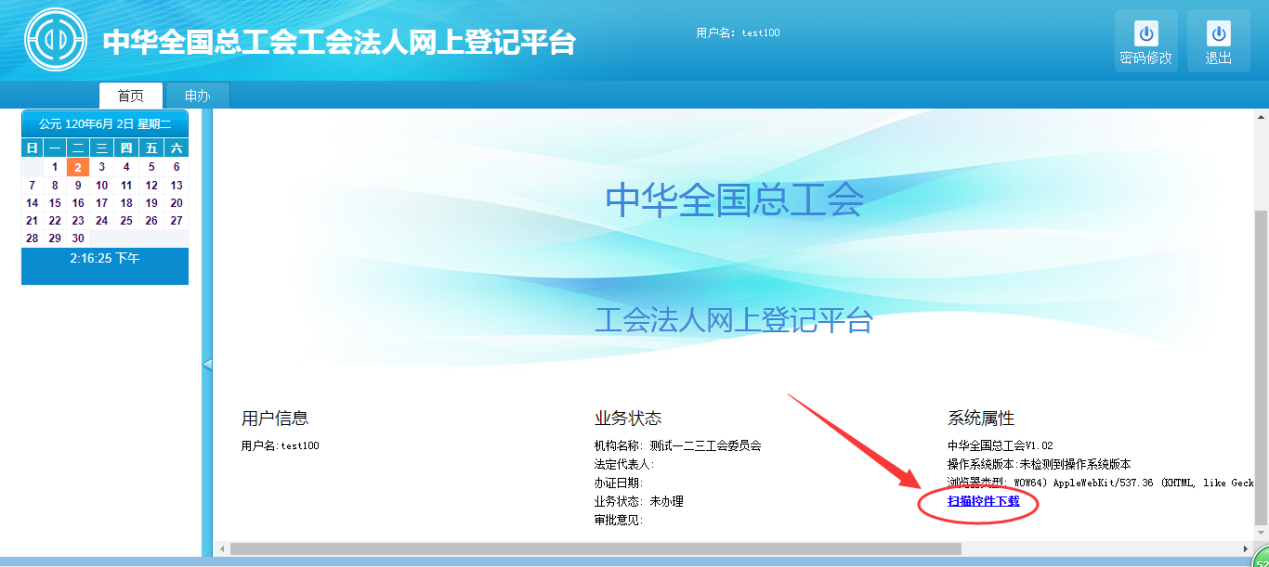 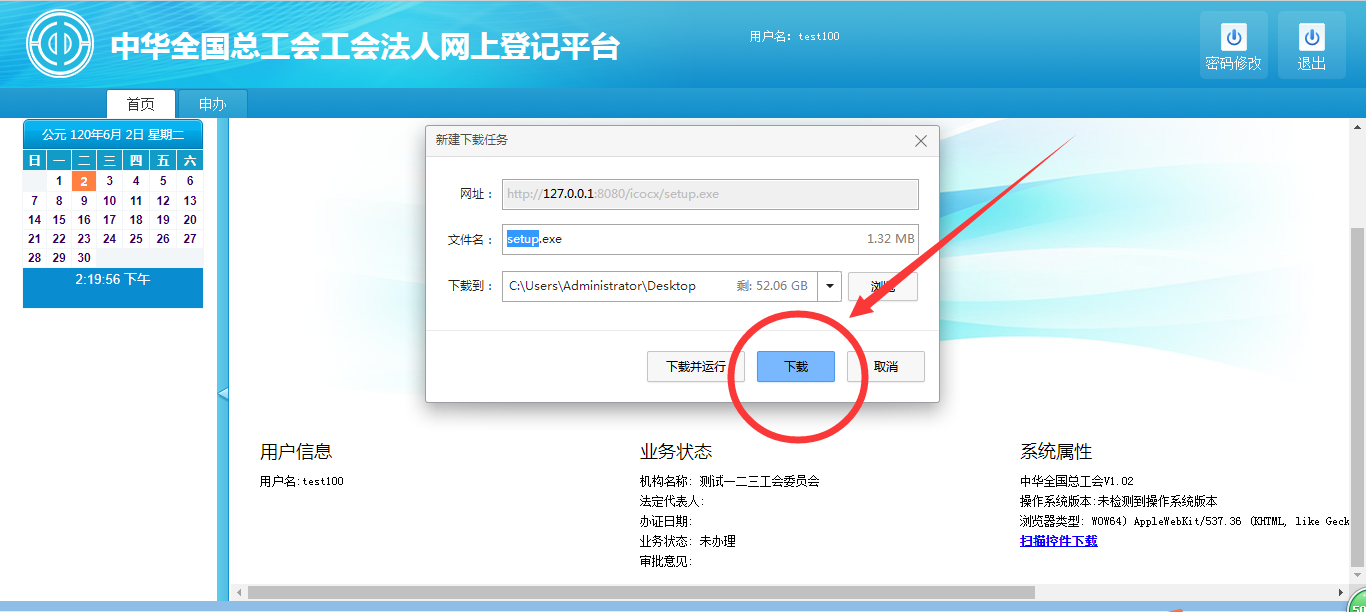 下载后直接点击打开进行安装，或者双击进行安装，屏幕会弹出一个黑色的窗口，闪一下没有出现其他报错提示，即代表安装成功，如下图所示：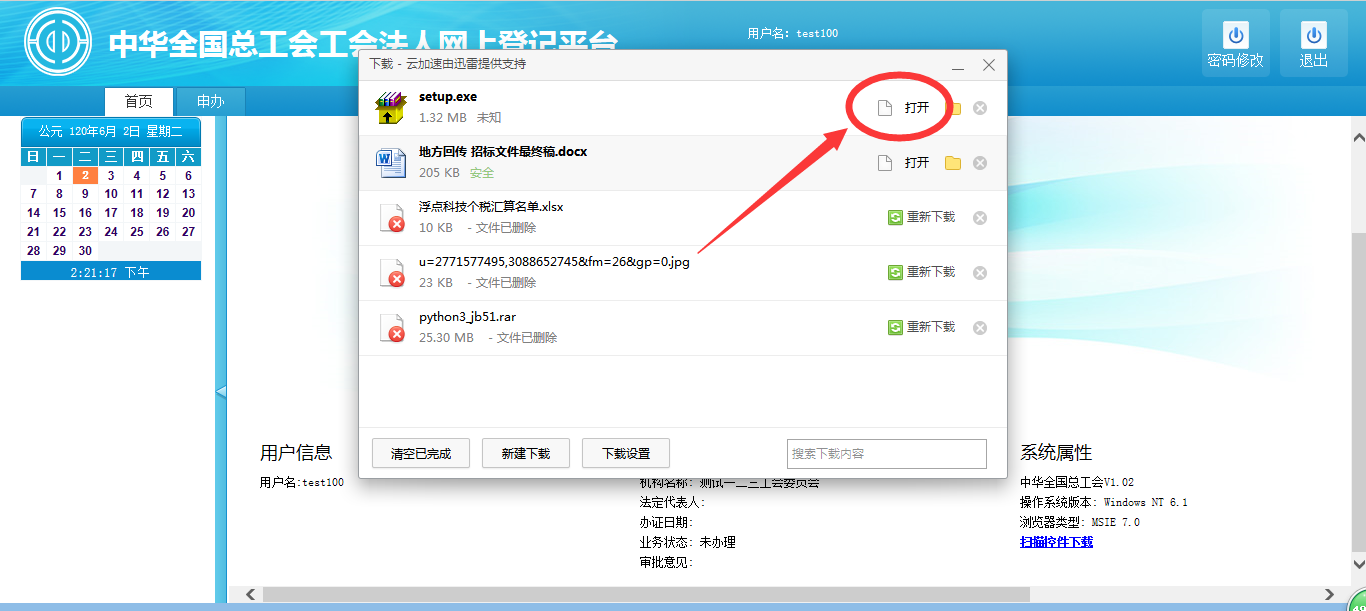 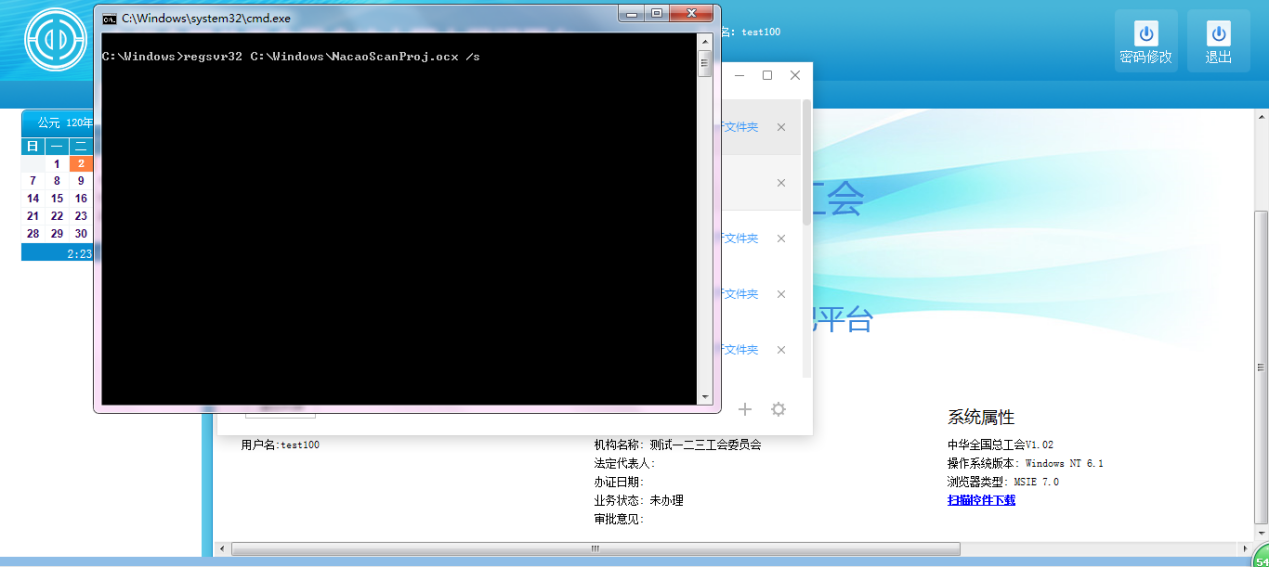 安装成功后即可使用本系统。业务申办网上申办点击 申办>>>网上申办 ,右边显示如下: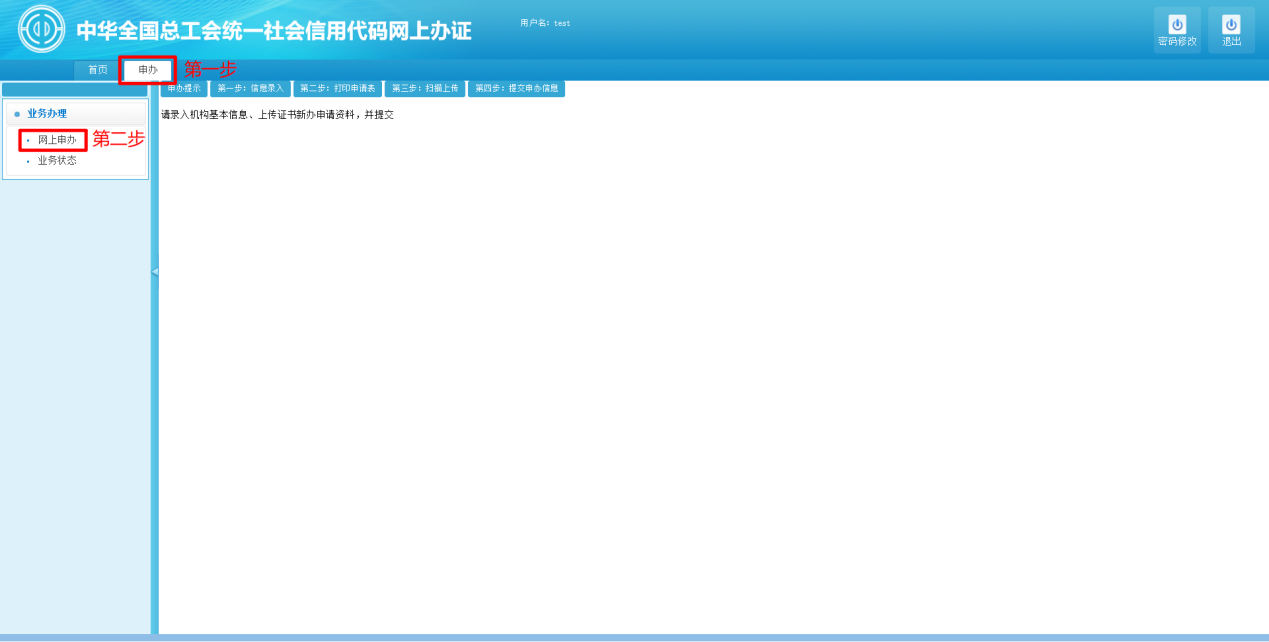 在右边点击 第一步：信息录入 按钮，按要求填写对应信息后，点击提交，录入信息成功后跳转至下一步注意：第一步申报时“住所行政区划”为320214。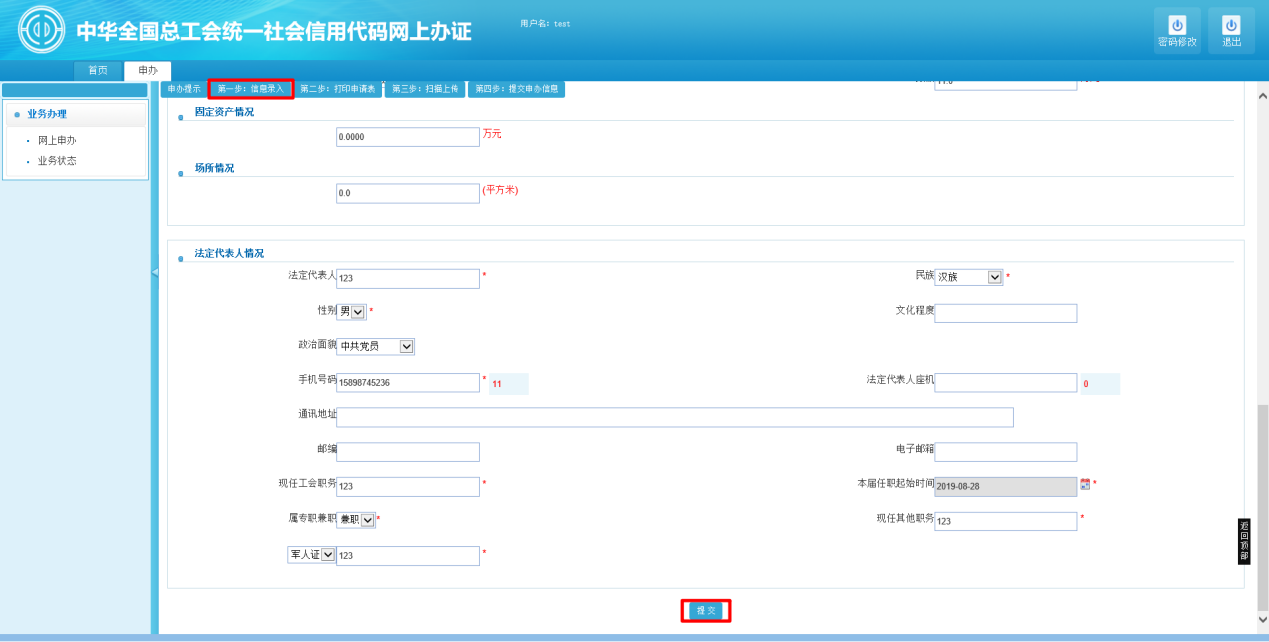 点击 第二步：打印申请表 按钮，显示打印预览，点击下方打印申请表按钮进行打印	点击 第三步：扫描上传 按钮，显示扫描控件（如果没有显示扫描控件请先到首页下载扫描控件进行安装），有扫描仪点击选择源按钮配置扫描仪，点击扫描按钮进行扫描，没有扫描仪点击导入按钮导入本地图片，导入完成后点击右侧的上传按钮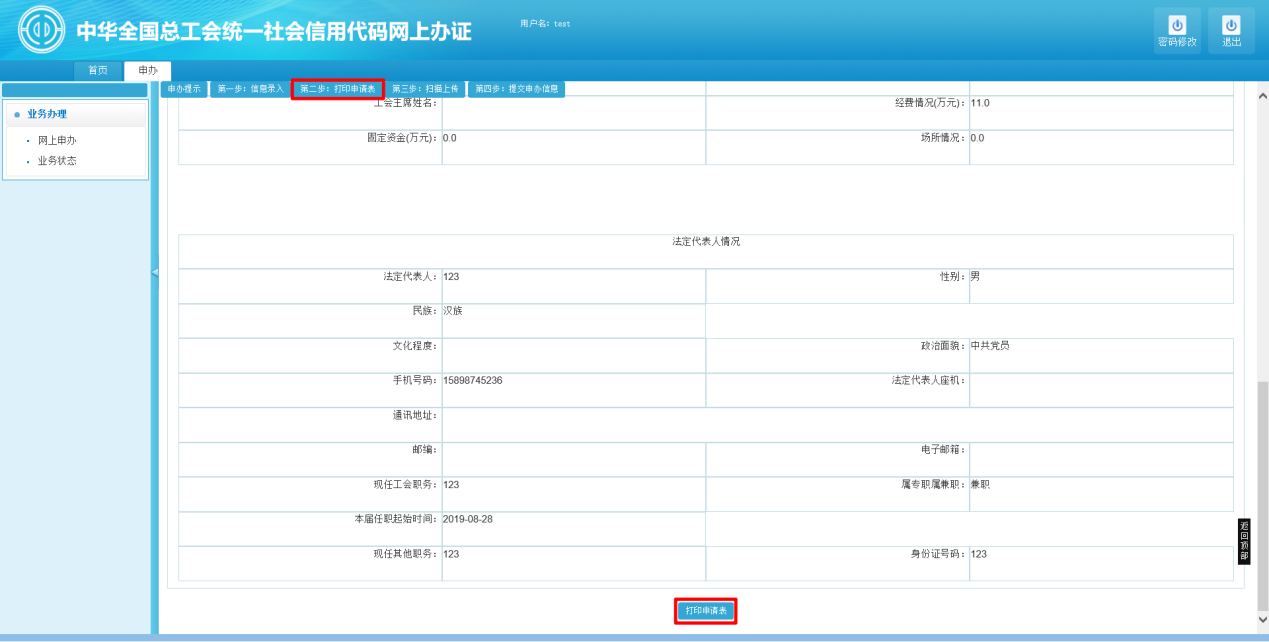 注意：如扫描、下载出错，调整为浏览器为兼容模式。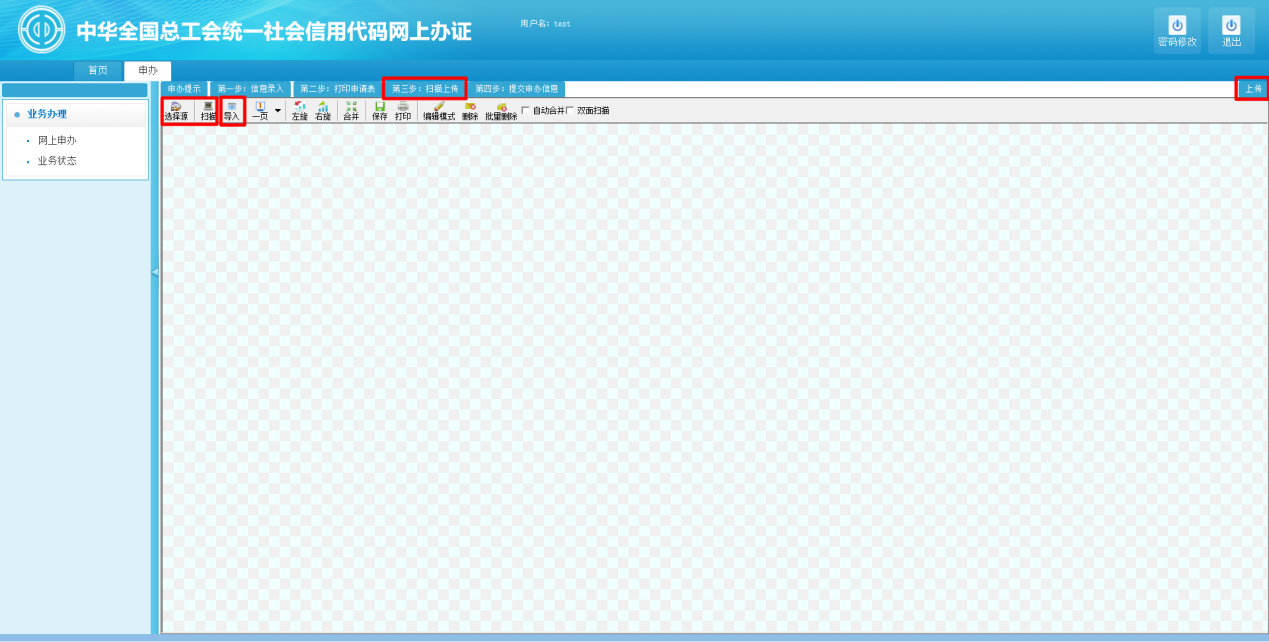 点击 第四步：提交申办信息 按钮，显示信息预览，确认信息无误后点击下方提交申请按钮完成网上申办业务流程，如信息有误，请回到第一步修改信息后提交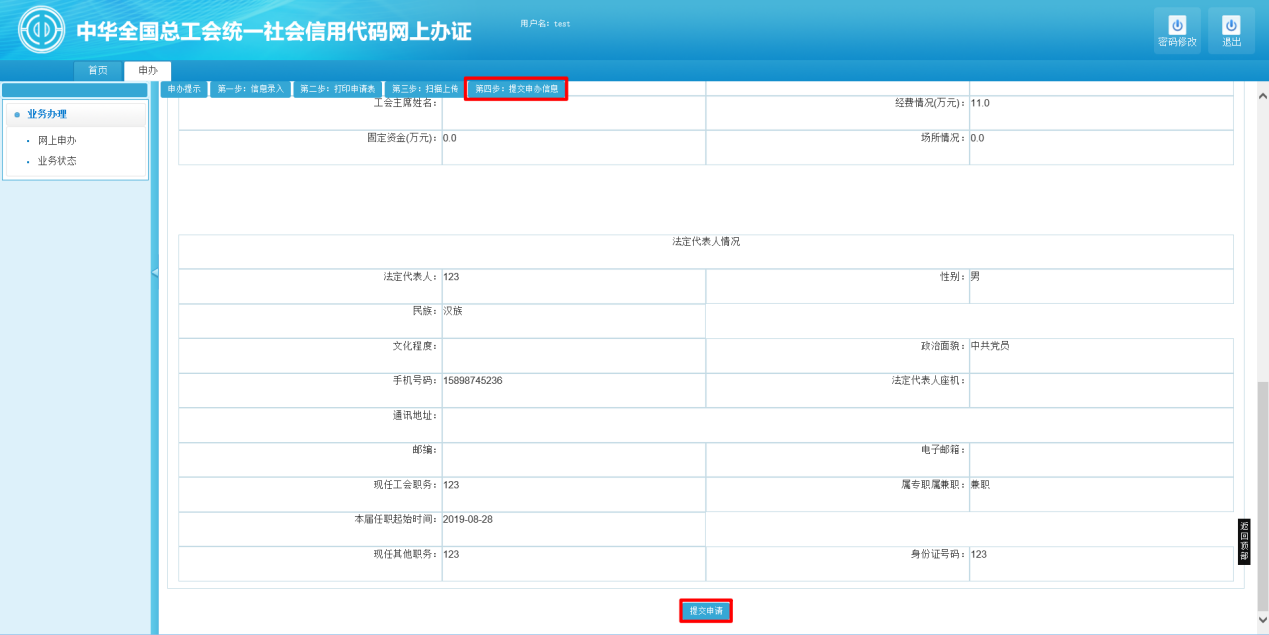 业务状态点击 申办>>>网上申办 ,右边显示业务办理记录，点击详情，可查看业务详细信息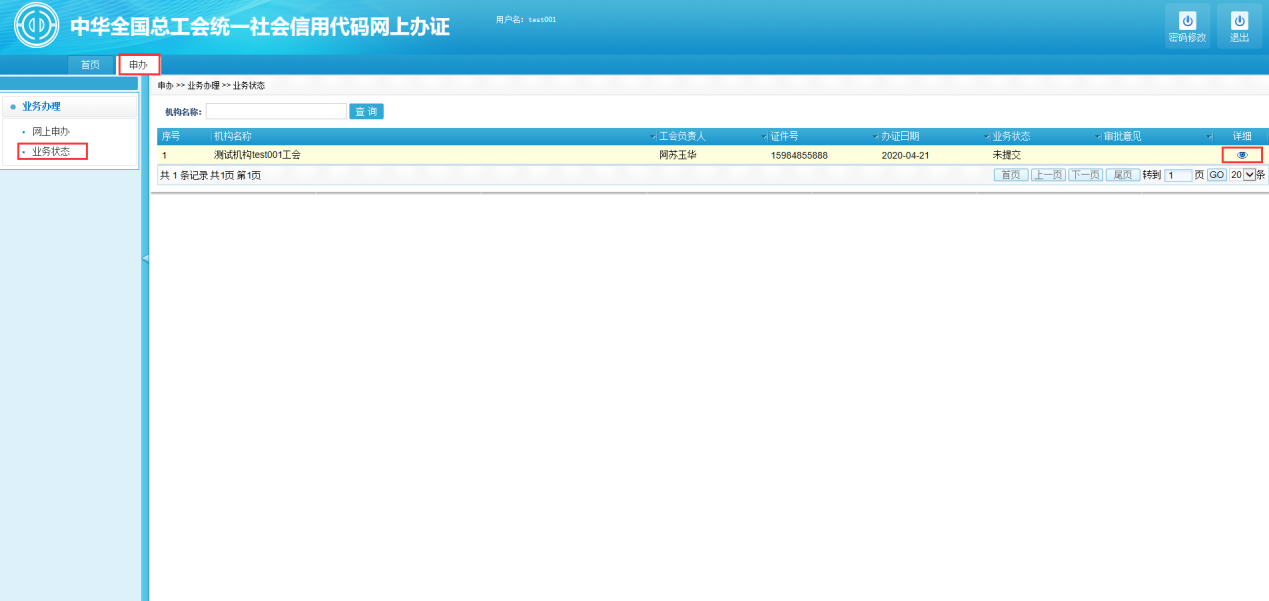 附：中华全国总工会-工会法人网上查询平台网址打开浏览器，输入访问地址：http://frcx.acftu.org:8080/product/query.jsp 即可访问到《中华全国总工会-工会法人网上查询平台》，输入统一代码或者工会名称进行查询，如下图所示：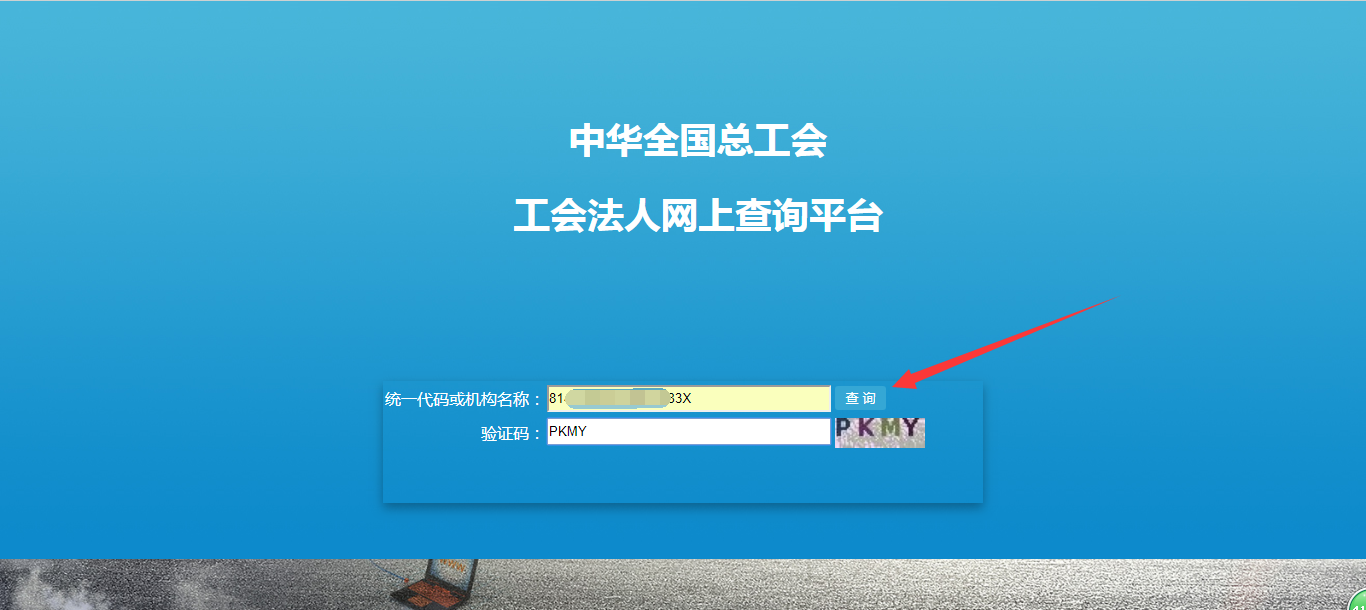 说明： 中华全国总工会-工会法人网上登记平台，网址为http://125.35.63.168:8080/（账号首次需注册）中华全国总工会-工会法人网上查询平台，网址为http://125.35.63.168:8080/product/query.jsp（无需账号）